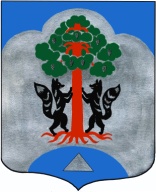 СОВЕТ ДЕПУТАТОВМО СОСНОВСКОЕ СЕЛЬСКОЕ ПОСЕЛЕНИЕМО ПРИОЗЕРСКИЙ МУНИЦИПАЛЬНЫЙ РАЙОНЛЕНИНГРАДСКОЙ ОБЛАСТИРЕШЕНИЕ 03    февраля     2016 года              №58 Об утверждении стоимости платныхуслуг, предоставляемых в МКУК«Сосновская поселенческая объединенная библиотека»В соответствие с Уставом МО Сосновское сельское поселение МО Приозерский муниципальный район Ленингорадской области Совет депутатов РЕШИЛ:Утвердить стоимость платных услуг, предоставляемых МКУК «Сосновская  поселенческая объединенная библиотека» согласно приложению 1.Настоящее решение подлежит опубликованию в средствах массовой информации и размещению на официальном сайте МО Сосновское сельское поселение.Настоящее решение вступает в силу после его официального опубликования.Контроль над исполнением возложить на начальника финансово-экономического отдела администрации Гермонину Н.Н.Глава муниципальногообразования:                                                                                                     Д.В.КалинРазослано: дело-2, Припрок-1, МКУ ПОБ-1                                                                                                                      Приложение 1                                                                                                                  к решению совета депутатов                                                                                                                  от 03.02.2016г. № 58          Стоимость  услуг, предоставляемых МКУК Сосновская поселенческая объединенная библиотека»Перечень компенсаций материальных затрат( расходов) и ущерба, связанного с неисполнением Правил библиотеки.№ п/пНаименование услугиЕд. измеренияЦенаУслуги оперативной полиграфии1.Изготовление ксерокопий докуменов1 страница А45 руб.Услуги, предоставляемые в автоматизированном режиме2.Распечатка материалов на принтере:Черно-белаяЦветнаяЦветная с иллюстрациями1 страница А45 руб.10 руб.15 руб.3.Ламинирование 1 лист А41 лист А51 лист А625 руб.15 руб.10 руб.4.Набор текста на русском языке в текстовом редакторе (шрифт – 14, интервал 1,5)1 страница А450 руб.5.Запись информации на электронные носители (без стоимости носителя)До 30 мб.До 100 мб.15 руб.30 руб.6.Проверка на вирус флэш-карты1 шт.10 руб.Услуги залогового абонемента1.Выдача журналов и книг из фонда читального зала1 шт 1 сутки5 руб.№ п/пНаименование компенсацииЕд. измеренияРазмер компенсации1.Почтовые расходы (МБА и уведомления читателям- должникам)1 шт.По расценкам почтовых отделений связи2.Плата за пользование литературой сверх установленного срока1 суткиВзрослые -       1 рубльДети- 0,50 коп. 3.Штраф за несанкционированный вынос литературы из библиотеки1 шт.15% от стоимости издания на тек. момент